La prise de notes   Objectif : accompagner les élèves dans leurs apprentissages. 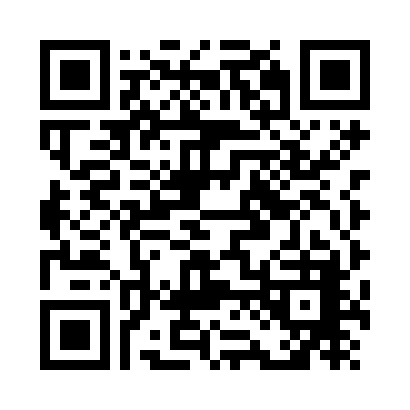 Référence en ligne : La technique de la prise de notes :les signes (souvent des indicateurs logiques) /!\ important : lorsque l’on a adopté un signe une abréviation, il faudra toujours utiliser le/la même.Les abréviationsil y en a qui sont usuelles, inutile de les remplacer :c'est-à-dire  càdquelque chose  qqchquelque qqquelqu'un  qq’untout ttnousnsvousvsexemple exPlus le mot est long, plus vous avez intérêt à lui trouver une abréviation. Entraînez-vous sur : « Anticonstitutionnellement ».De même pour des mots qui reviennent souvent. (Récurrents)Ex : une leçon impliquant Charles de Gaulles  CdGW= travail ; φ = philosophie ; Ψ = psychologie ;  dev = développement intro = introduction3) La suppression de certains motsLes articlesLes verbes dans la suppression n'enlèvent rien à la compréhension (souvent le verbe être)Toute digression qui -n'apporte rien à l'essentiel du propos.4) Restituer la structure du discoursIl faut accorder une attention particulière aux connecteurs, c'est-à-dire aux mots-clés qui organisent le texte :Dans un récit : ce sont les indicateurs de tempsDans un texte descriptif ce sont les indicateurs de lieuDans une argumentation, ce sont les mots qui indiquent une relation logique : la cause, la conséquence, l'opposition, la négation, l'addition, la réserve, etc.5) La nominalisationLa nominalisation est le procédé lexical qui consiste à choisir un nom à partir d'un verbe ayant évidemment le même sens :augmenter  augmentation ; développer  développement ; 		créer  création Exercices Exercice 1Partager la classe en deux groupes. Chaque groupe aura un document différent avec la consigne de le traduire sous forme de notes. Le travail peut être individuel ou fait en binôme, trinôme, etc. à l'issue d'un temps déterminé par le professeur – fonction de la longueur et de la difficulté des documents d'une part et l'expérience des élèves de l'autre –les groupes échangent leur production. Il s'agit ensuite de retrouver le plus fidèlement possible à partir des notes, le texte original. Prévoir à l'issue de ces deux étapes le temps de sélectionner et écrire au tableau les trouvailles les plus pertinentes des élèves.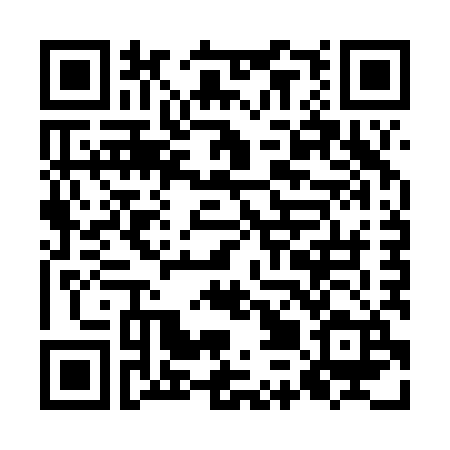 document 1 : 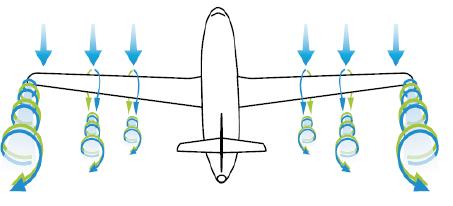 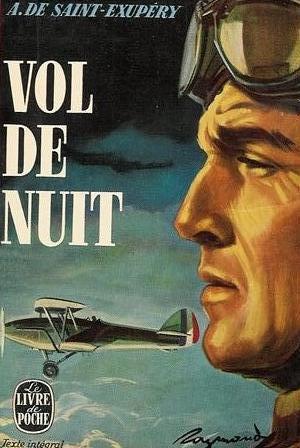 Exercice 2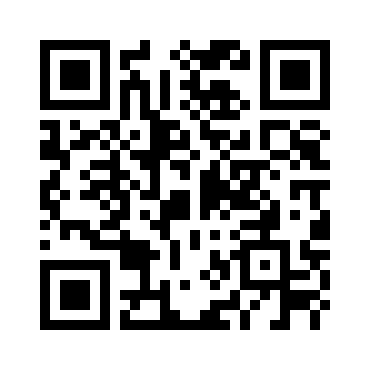 Visualisez le début de la vidéo de C’est pas Sorcier «  les Sorciers ne manquent pas d’Air » Faire une prise de notes. 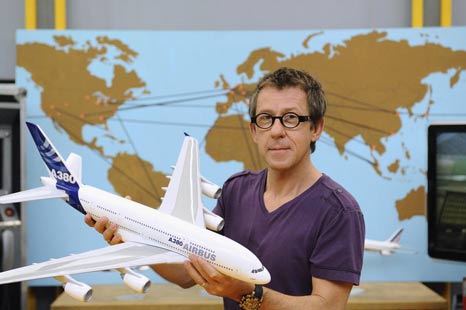 Une semaine plus tard, essayer de reconstituer l'émission à partir des notes.Évaluer la déperdition de l'information et le degré d'importance de ce qui a été perdu.Exercice 3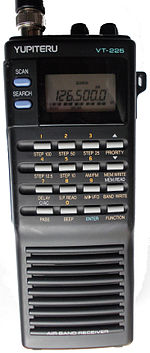 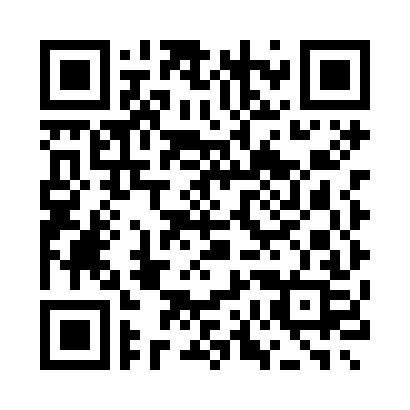 Faire écouter en classe un message ATIS avec la consigne de prendre des notes. Consigne donnée aux élèves : repérer les éléments importants du message et les prendre en notes. N.B. : l'écoute ne doit être faite qu'une seule fois.Choisir quelques productions. Écrire le travail d'un élève au tableau (il est possible pour gagner du temps de faire travailler les élèves sur des transparents et d'utiliser un vidéoprojecteur).En repassant l'enregistrement autant de fois que nécessaire, on fera paraître :– les éléments des notes qui sont inutiles : redondance, détails sans importance, etc.– les éléments importants qui n'apparaissent pas dans les notes.Lors de ce travail on insistera sur ce qui permet de reconnaître ce qui est essentiel de ce qui ne l'est pas.SIGNESSIGNIFICATIONS POSSIBLESaboutit à, entraîne, provoque, va à, devient, conséquencevient de, a pour origine, est issu de, causeEquivalent à, cause et conséquence interagissenten bas, voir plus basen haut, voir plus haut à l'origine, au débutaugmente, croît, monte, progresse positivementdiminue, décroît, descend, progresse négativement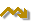 varie, instable∑somme, totalitéØrien, vide, désert, absence≠différent, n'est pas=équivaut à, égale, est,≈ressemble, n'est pas tout à fait pareil à, à peu près, environ>est supérieur à, vaut mieux que, l'emporte sur<est inférieur à, vaut moins que, est écrasé par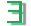 il existe, on trouve, il y a quelquesЄfait partie de, est de la famille de, appartient à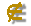 ne fait pas partie de, est étranger à, n'est pas àp/rpar rapport àεil y a un peu, en petite quantité+et, s'ajoute à±plus ou moins, environ, à peu près♂homme, masculin, mâle♀femme, féminin, femelle…etc.Δvariationxmultiplié/!\Attention (piège ou important)/Divisé par